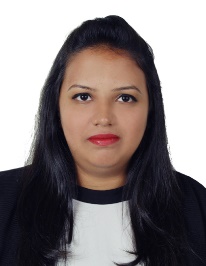 RowenaE-mail ID: Rowena.379834@2freemail.com CAREER GOALTo pursue a career in the field of Human Resource in an organization that offers a challenging working environment with opportunity & growth that would best fit my knowledge and enable me to grow professionally and personally and gain valuable experience while meeting the organization’s goals.CAREER SUMMARYHuman Resource professional with nearly 4 years of extensive work experience in Talent acquisition, Candidate Management, Employee Relations and a full range of additional HR responsibilities. Acquired highly developed sets of skills, demonstrating constant interest in learning and specializing in HR related fields. Pro-active and able to keep numerous plates spinning without losing focus on the department’s requirement. Maintaining strong, fruitful working relationships with external and internal customers to gain their trust & respect. Committed to quality performance with an ability to learn new procedures quickly and comfortable working with people of all levels.CORE COMPETENCIES:Human ResourcesEnd to End RecruitmentOffer ManagementSalary NegotiationsRelationship managementTalent AcquisitionJOB PROFILE & RESPONSIBILITIES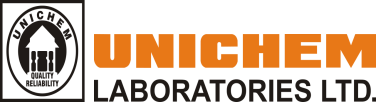 Unichem Laboratories Pvt Ltd HR Executive (21stApril 2017 - 20th October 2017)Handling recruitments across various domains like QC/QA/engineering/Accounts/front office/HR.Full execution of the recruitment process (including job posting, telephonic interviewing, personal interviewing, regular communication with candidates and managers)Manages posting of job vacancies at the best performing recruitment channels (Naukri, Monster, Times job, Linkedin etc )Using social media to advertise the latest positions and attract candidates.Receiving and reviewing applications, managing interviews and tests and creating a shortlist of candidates.Ensuring the delivery of the candidate within the TAT.Maintaining recruitment and offer tracker on a daily basis.Reference check and Pre Joining documentation for all the candidates post selection.Handling On-Boarding process for the new joiners. Managing the travel bookings for all the eligible candidates.Handling the day to day employee queries and requests.WNS Global Services, Pvt. Ltd. Pune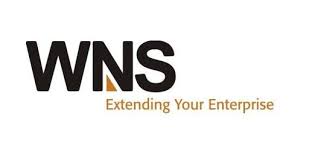 HR Executive(26th September 2013 - 13th January 2017)Handling recruitment for all role band A for different departments like Travel/Insurance/Utilities/banking/Finance.Full execution of the recruitment process (including job posting, telephonic interviewing, personal interviewing, cocubes/aptitude test, versant, regular communication with candidates and managers)Sourcing the right profiles through various channels like Naukri/Monster/Times job/Facebook/LinkedIn etc.Managing the in-house walk-In interviews & vendor drives.Short listing candidates as per skill sets required and aligning them to different processes as per the process requirement.Ensuring the delivery of the candidate within the TAT.Reference check and Pre Joining documentation for all the candidates post selection.Getting all offers rolled out for all Role Band - A Joiners for Pune location, streamlined and processed in a timely and informative manner.Handling On-Boarding and Induction for entire Pune Location in a very systematic and informatory manner.Taking exception approvals and closing all Exceptions within the given TAT.Maintaining recruitment and offer tracker on a daily basis.EDUCATIONAL QUALIFICATIONS	COMPUTER PROGRAMMING SKILLS:Microsoft Office Package: Word,Excel and PowerPoint.HR software’s: Oracle (PeopleSoft)INTEREST AND HOBBIESThermacol carving Flower makingPERSONAL PROFILE:Date of birth:07th Sept 1992Marital status: Single  Sex: FemaleNationality: IndianReligion: Roman CatholicLanguages known: English, Hindi and KonkaniPROFESSIONAL REFERENCESAvailable upon requestQualificationInstitute/UniversitySpecializationYearBASt Xavier’s College, Affiliated with Goa University.Sociology2013HSSCSt Xavier’s Higher Secondary School, Mapusa, Goa.Arts2010